О раскрытии информацииоб инвестиционной программеВ целях проведения общественного обсуждения 04.03.2019 на сайте Комитета тарифного регулирования Волгоградской области по адресу: http://urt.volgograd.ru/other/investitsionnye-programmy/investitsionnye-proekty/informatsiya-ob-investitsionnykh-programmakh/materialy-2018/ob-investitsionnoy-programme-2019/ размещен проект инвестиционной программы общества с ограниченной ответственностью «Волгаэнергосеть».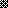 